
Bestellschein Upgrade SigmaPlot 15
Bestellschein Upgrade SigmaPlot 15
Bestellschein Upgrade SigmaPlot 15
Bestellschein Upgrade SigmaPlot 15
Bestellschein Upgrade SigmaPlot 15
Bestellschein Upgrade SigmaPlot 15
Bestellschein Upgrade SigmaPlot 15
Bestellschein Upgrade SigmaPlot 15
Bestellschein Upgrade SigmaPlot 15
Bestellschein Upgrade SigmaPlot 15
Bestellschein Upgrade SigmaPlot 15
Bestellschein Upgrade SigmaPlot 15
Bestellschein Upgrade SigmaPlot 15
Bestellschein Upgrade SigmaPlot 15
Bestellschein Upgrade SigmaPlot 15
Bestellschein Upgrade SigmaPlot 15
Bestellschein Upgrade SigmaPlot 15
Bestellschein Upgrade SigmaPlot 15
Bestellschein Upgrade SigmaPlot 15
Bestellschein Upgrade SigmaPlot 15
Bestellschein Upgrade SigmaPlot 15
Bestellschein Upgrade SigmaPlot 15
Bestellschein Upgrade SigmaPlot 15
Bestellschein Upgrade SigmaPlot 15
Bestellschein Upgrade SigmaPlot 15
Bestellschein Upgrade SigmaPlot 15
Bestellschein Upgrade SigmaPlot 15
Bestellschein Upgrade SigmaPlot 15
Bestellschein Upgrade SigmaPlot 15
Bestellschein Upgrade SigmaPlot 15
Bestellschein Upgrade SigmaPlot 15
Bestellschein Upgrade SigmaPlot 15
Bestellschein Upgrade SigmaPlot 15
Bestellschein Upgrade SigmaPlot 15
Bestellschein Upgrade SigmaPlot 15
Bestellschein Upgrade SigmaPlot 15
Bestellschein Upgrade SigmaPlot 15
Bestellschein Upgrade SigmaPlot 15
Bestellschein Upgrade SigmaPlot 15
Bestellschein Upgrade SigmaPlot 15
Bestellschein Upgrade SigmaPlot 15
Bestellschein Upgrade SigmaPlot 15
Bestellschein Upgrade SigmaPlot 15
Bestellschein Upgrade SigmaPlot 15Für Windows 7, 8.x, 10, VistaFür Windows 7, 8.x, 10, VistaFür Windows 7, 8.x, 10, VistaFür Windows 7, 8.x, 10, VistaFür Windows 7, 8.x, 10, VistaFür Windows 7, 8.x, 10, VistaFür Windows 7, 8.x, 10, VistaFür Windows 7, 8.x, 10, VistaFür Windows 7, 8.x, 10, VistaFür Windows 7, 8.x, 10, VistaFür Windows 7, 8.x, 10, VistaFür Windows 7, 8.x, 10, VistaFür Windows 7, 8.x, 10, VistaFür Windows 7, 8.x, 10, VistaFür Windows 7, 8.x, 10, VistaFür Windows 7, 8.x, 10, VistaFür Windows 7, 8.x, 10, VistaFür Windows 7, 8.x, 10, VistaFür Windows 7, 8.x, 10, VistaFür Windows 7, 8.x, 10, VistaFür Windows 7, 8.x, 10, VistaFür Windows 7, 8.x, 10, VistaFür Windows 7, 8.x, 10, VistaFür Windows 7, 8.x, 10, VistaFür Windows 7, 8.x, 10, VistaFür Windows 7, 8.x, 10, VistaFür Windows 7, 8.x, 10, VistaFür Windows 7, 8.x, 10, VistaFür Windows 7, 8.x, 10, VistaFür Windows 7, 8.x, 10, VistaFür Windows 7, 8.x, 10, VistaFür Windows 7, 8.x, 10, VistaFür Windows 7, 8.x, 10, VistaFür Windows 7, 8.x, 10, VistaFür Windows 7, 8.x, 10, VistaFür Windows 7, 8.x, 10, VistaFür Windows 7, 8.x, 10, VistaFür Windows 7, 8.x, 10, VistaFür Windows 7, 8.x, 10, VistaFür Windows 7, 8.x, 10, VistaFür Windows 7, 8.x, 10, VistaFür Windows 7, 8.x, 10, VistaFür Windows 7, 8.x, 10, VistaFür Windows 7, 8.x, 10, Vista Listenpreis* Listenpreis*Öffentliche
Einrichtungen*Öffentliche
Einrichtungen*Öffentliche
Einrichtungen*Öffentliche
Einrichtungen*Öffentliche
Einrichtungen*Öffentliche
Einrichtungen*Öffentliche
Einrichtungen*Öffentliche
Einrichtungen*Hochschulpreis*Hochschulpreis*Hochschulpreis*Hochschulpreis*Hochschulpreis*Hochschulpreis*Hochschulpreis*Hochschulpreis*Hochschulpreis*MengeMengeMengeMengeMengeMengeMengeMengeUpgrade SigmaPlot 15
von Version 14.5Upgrade SigmaPlot 15
von Version 14.5Upgrade SigmaPlot 15
von Version 14.5Upgrade SigmaPlot 15
von Version 14.5Upgrade SigmaPlot 15
von Version 14.5Upgrade SigmaPlot 15
von Version 14.5Upgrade SigmaPlot 15
von Version 14.5Upgrade SigmaPlot 15
von Version 14.5Upgrade SigmaPlot 15
von Version 14.5Upgrade SigmaPlot 15
von Version 14.5Upgrade SigmaPlot 15
von Version 14.5Upgrade SigmaPlot 15
von Version 14.5Upgrade SigmaPlot 15
von Version 14.5 € 219 22520% € 219 22520%€ 199€ 199€ 199€ 199€ 199€ 199€ 199€ 199€ 199€ 199€ 199€ 199€ 199€ 199€ 199€ 199€ 199Upgrade SigmaPlot 15
von Version 14 Upgrade SigmaPlot 15
von Version 14 Upgrade SigmaPlot 15
von Version 14 Upgrade SigmaPlot 15
von Version 14 Upgrade SigmaPlot 15
von Version 14 Upgrade SigmaPlot 15
von Version 14 Upgrade SigmaPlot 15
von Version 14 Upgrade SigmaPlot 15
von Version 14 Upgrade SigmaPlot 15
von Version 14 Upgrade SigmaPlot 15
von Version 14 Upgrade SigmaPlot 15
von Version 14 Upgrade SigmaPlot 15
von Version 14 Upgrade SigmaPlot 15
von Version 14 € 319€ 319€ 299€ 299€ 299€ 299€ 299€ 299€ 299€ 299€ 299€ 299€ 299€ 299€ 299€ 299€ 299€ 299€ 299Upgrade SigmaPlot 15
von Version 13Upgrade SigmaPlot 15
von Version 13Upgrade SigmaPlot 15
von Version 13Upgrade SigmaPlot 15
von Version 13Upgrade SigmaPlot 15
von Version 13Upgrade SigmaPlot 15
von Version 13Upgrade SigmaPlot 15
von Version 13Upgrade SigmaPlot 15
von Version 13Upgrade SigmaPlot 15
von Version 13Upgrade SigmaPlot 15
von Version 13Upgrade SigmaPlot 15
von Version 13Upgrade SigmaPlot 15
von Version 13Upgrade SigmaPlot 15
von Version 13€ 419€ 419€ 399€ 399€ 399€ 399€ 399€ 399€ 399€ 399€ 399€ 399€ 399€ 399€ 399€ 399€ 399€ 399€ 399Upgrade SigmaPlot 15
von Version 12 und früher Upgrade SigmaPlot 15
von Version 12 und früher Upgrade SigmaPlot 15
von Version 12 und früher Upgrade SigmaPlot 15
von Version 12 und früher Upgrade SigmaPlot 15
von Version 12 und früher Upgrade SigmaPlot 15
von Version 12 und früher Upgrade SigmaPlot 15
von Version 12 und früher Upgrade SigmaPlot 15
von Version 12 und früher Upgrade SigmaPlot 15
von Version 12 und früher Upgrade SigmaPlot 15
von Version 12 und früher Upgrade SigmaPlot 15
von Version 12 und früher Upgrade SigmaPlot 15
von Version 12 und früher Upgrade SigmaPlot 15
von Version 12 und früher € 519€ 519€ 499€ 499€ 499€ 499€ 499€ 499€ 499€ 499€ 499€ 499€ 499€ 499€ 499€ 499€ 499€ 499€ 499 Spezielles Angebot für Umsteiger von SigmaStat auf  SigmaPlot 15 – fragen Sie uns! Spezielles Angebot für Umsteiger von SigmaStat auf  SigmaPlot 15 – fragen Sie uns! Spezielles Angebot für Umsteiger von SigmaStat auf  SigmaPlot 15 – fragen Sie uns! Spezielles Angebot für Umsteiger von SigmaStat auf  SigmaPlot 15 – fragen Sie uns! Spezielles Angebot für Umsteiger von SigmaStat auf  SigmaPlot 15 – fragen Sie uns! Spezielles Angebot für Umsteiger von SigmaStat auf  SigmaPlot 15 – fragen Sie uns! Spezielles Angebot für Umsteiger von SigmaStat auf  SigmaPlot 15 – fragen Sie uns! Spezielles Angebot für Umsteiger von SigmaStat auf  SigmaPlot 15 – fragen Sie uns! Spezielles Angebot für Umsteiger von SigmaStat auf  SigmaPlot 15 – fragen Sie uns! Spezielles Angebot für Umsteiger von SigmaStat auf  SigmaPlot 15 – fragen Sie uns! Spezielles Angebot für Umsteiger von SigmaStat auf  SigmaPlot 15 – fragen Sie uns! Spezielles Angebot für Umsteiger von SigmaStat auf  SigmaPlot 15 – fragen Sie uns! Spezielles Angebot für Umsteiger von SigmaStat auf  SigmaPlot 15 – fragen Sie uns! Spezielles Angebot für Umsteiger von SigmaStat auf  SigmaPlot 15 – fragen Sie uns! Spezielles Angebot für Umsteiger von SigmaStat auf  SigmaPlot 15 – fragen Sie uns! Spezielles Angebot für Umsteiger von SigmaStat auf  SigmaPlot 15 – fragen Sie uns! Spezielles Angebot für Umsteiger von SigmaStat auf  SigmaPlot 15 – fragen Sie uns! Spezielles Angebot für Umsteiger von SigmaStat auf  SigmaPlot 15 – fragen Sie uns! Spezielles Angebot für Umsteiger von SigmaStat auf  SigmaPlot 15 – fragen Sie uns! Spezielles Angebot für Umsteiger von SigmaStat auf  SigmaPlot 15 – fragen Sie uns! Spezielles Angebot für Umsteiger von SigmaStat auf  SigmaPlot 15 – fragen Sie uns! Spezielles Angebot für Umsteiger von SigmaStat auf  SigmaPlot 15 – fragen Sie uns! Spezielles Angebot für Umsteiger von SigmaStat auf  SigmaPlot 15 – fragen Sie uns! Spezielles Angebot für Umsteiger von SigmaStat auf  SigmaPlot 15 – fragen Sie uns! Spezielles Angebot für Umsteiger von SigmaStat auf  SigmaPlot 15 – fragen Sie uns! Spezielles Angebot für Umsteiger von SigmaStat auf  SigmaPlot 15 – fragen Sie uns! Spezielles Angebot für Umsteiger von SigmaStat auf  SigmaPlot 15 – fragen Sie uns! Spezielles Angebot für Umsteiger von SigmaStat auf  SigmaPlot 15 – fragen Sie uns! Spezielles Angebot für Umsteiger von SigmaStat auf  SigmaPlot 15 – fragen Sie uns! Spezielles Angebot für Umsteiger von SigmaStat auf  SigmaPlot 15 – fragen Sie uns! Spezielles Angebot für Umsteiger von SigmaStat auf  SigmaPlot 15 – fragen Sie uns! Spezielles Angebot für Umsteiger von SigmaStat auf  SigmaPlot 15 – fragen Sie uns! Spezielles Angebot für Umsteiger von SigmaStat auf  SigmaPlot 15 – fragen Sie uns! Spezielles Angebot für Umsteiger von SigmaStat auf  SigmaPlot 15 – fragen Sie uns! Spezielles Angebot für Umsteiger von SigmaStat auf  SigmaPlot 15 – fragen Sie uns! Spezielles Angebot für Umsteiger von SigmaStat auf  SigmaPlot 15 – fragen Sie uns! Spezielles Angebot für Umsteiger von SigmaStat auf  SigmaPlot 15 – fragen Sie uns! Spezielles Angebot für Umsteiger von SigmaStat auf  SigmaPlot 15 – fragen Sie uns! Spezielles Angebot für Umsteiger von SigmaStat auf  SigmaPlot 15 – fragen Sie uns! Spezielles Angebot für Umsteiger von SigmaStat auf  SigmaPlot 15 – fragen Sie uns! Spezielles Angebot für Umsteiger von SigmaStat auf  SigmaPlot 15 – fragen Sie uns! Spezielles Angebot für Umsteiger von SigmaStat auf  SigmaPlot 15 – fragen Sie uns! Spezielles Angebot für Umsteiger von SigmaStat auf  SigmaPlot 15 – fragen Sie uns! Spezielles Angebot für Umsteiger von SigmaStat auf  SigmaPlot 15 – fragen Sie uns!* Upgrade-Preise sind abhängig von der Versionsnummer. Alle Preise zzgl. MwSt., Porto und Verpackung. Die Lieferzeit beträgt ca. 2-3 Tage. Änderungen vorbehalten. Preise für Mehrfach- und Netzwerklizenzen auf Anfrage. Wir haben Software-Rahmenverträge mit vielen Universitäten.* Upgrade-Preise sind abhängig von der Versionsnummer. Alle Preise zzgl. MwSt., Porto und Verpackung. Die Lieferzeit beträgt ca. 2-3 Tage. Änderungen vorbehalten. Preise für Mehrfach- und Netzwerklizenzen auf Anfrage. Wir haben Software-Rahmenverträge mit vielen Universitäten.* Upgrade-Preise sind abhängig von der Versionsnummer. Alle Preise zzgl. MwSt., Porto und Verpackung. Die Lieferzeit beträgt ca. 2-3 Tage. Änderungen vorbehalten. Preise für Mehrfach- und Netzwerklizenzen auf Anfrage. Wir haben Software-Rahmenverträge mit vielen Universitäten.* Upgrade-Preise sind abhängig von der Versionsnummer. Alle Preise zzgl. MwSt., Porto und Verpackung. Die Lieferzeit beträgt ca. 2-3 Tage. Änderungen vorbehalten. Preise für Mehrfach- und Netzwerklizenzen auf Anfrage. Wir haben Software-Rahmenverträge mit vielen Universitäten.* Upgrade-Preise sind abhängig von der Versionsnummer. Alle Preise zzgl. MwSt., Porto und Verpackung. Die Lieferzeit beträgt ca. 2-3 Tage. Änderungen vorbehalten. Preise für Mehrfach- und Netzwerklizenzen auf Anfrage. Wir haben Software-Rahmenverträge mit vielen Universitäten.* Upgrade-Preise sind abhängig von der Versionsnummer. Alle Preise zzgl. MwSt., Porto und Verpackung. Die Lieferzeit beträgt ca. 2-3 Tage. Änderungen vorbehalten. Preise für Mehrfach- und Netzwerklizenzen auf Anfrage. Wir haben Software-Rahmenverträge mit vielen Universitäten.* Upgrade-Preise sind abhängig von der Versionsnummer. Alle Preise zzgl. MwSt., Porto und Verpackung. Die Lieferzeit beträgt ca. 2-3 Tage. Änderungen vorbehalten. Preise für Mehrfach- und Netzwerklizenzen auf Anfrage. Wir haben Software-Rahmenverträge mit vielen Universitäten.* Upgrade-Preise sind abhängig von der Versionsnummer. Alle Preise zzgl. MwSt., Porto und Verpackung. Die Lieferzeit beträgt ca. 2-3 Tage. Änderungen vorbehalten. Preise für Mehrfach- und Netzwerklizenzen auf Anfrage. Wir haben Software-Rahmenverträge mit vielen Universitäten.* Upgrade-Preise sind abhängig von der Versionsnummer. Alle Preise zzgl. MwSt., Porto und Verpackung. Die Lieferzeit beträgt ca. 2-3 Tage. Änderungen vorbehalten. Preise für Mehrfach- und Netzwerklizenzen auf Anfrage. Wir haben Software-Rahmenverträge mit vielen Universitäten.* Upgrade-Preise sind abhängig von der Versionsnummer. Alle Preise zzgl. MwSt., Porto und Verpackung. Die Lieferzeit beträgt ca. 2-3 Tage. Änderungen vorbehalten. Preise für Mehrfach- und Netzwerklizenzen auf Anfrage. Wir haben Software-Rahmenverträge mit vielen Universitäten.* Upgrade-Preise sind abhängig von der Versionsnummer. Alle Preise zzgl. MwSt., Porto und Verpackung. Die Lieferzeit beträgt ca. 2-3 Tage. Änderungen vorbehalten. Preise für Mehrfach- und Netzwerklizenzen auf Anfrage. Wir haben Software-Rahmenverträge mit vielen Universitäten.* Upgrade-Preise sind abhängig von der Versionsnummer. Alle Preise zzgl. MwSt., Porto und Verpackung. Die Lieferzeit beträgt ca. 2-3 Tage. Änderungen vorbehalten. Preise für Mehrfach- und Netzwerklizenzen auf Anfrage. Wir haben Software-Rahmenverträge mit vielen Universitäten.* Upgrade-Preise sind abhängig von der Versionsnummer. Alle Preise zzgl. MwSt., Porto und Verpackung. Die Lieferzeit beträgt ca. 2-3 Tage. Änderungen vorbehalten. Preise für Mehrfach- und Netzwerklizenzen auf Anfrage. Wir haben Software-Rahmenverträge mit vielen Universitäten.* Upgrade-Preise sind abhängig von der Versionsnummer. Alle Preise zzgl. MwSt., Porto und Verpackung. Die Lieferzeit beträgt ca. 2-3 Tage. Änderungen vorbehalten. Preise für Mehrfach- und Netzwerklizenzen auf Anfrage. Wir haben Software-Rahmenverträge mit vielen Universitäten.* Upgrade-Preise sind abhängig von der Versionsnummer. Alle Preise zzgl. MwSt., Porto und Verpackung. Die Lieferzeit beträgt ca. 2-3 Tage. Änderungen vorbehalten. Preise für Mehrfach- und Netzwerklizenzen auf Anfrage. Wir haben Software-Rahmenverträge mit vielen Universitäten.* Upgrade-Preise sind abhängig von der Versionsnummer. Alle Preise zzgl. MwSt., Porto und Verpackung. Die Lieferzeit beträgt ca. 2-3 Tage. Änderungen vorbehalten. Preise für Mehrfach- und Netzwerklizenzen auf Anfrage. Wir haben Software-Rahmenverträge mit vielen Universitäten.* Upgrade-Preise sind abhängig von der Versionsnummer. Alle Preise zzgl. MwSt., Porto und Verpackung. Die Lieferzeit beträgt ca. 2-3 Tage. Änderungen vorbehalten. Preise für Mehrfach- und Netzwerklizenzen auf Anfrage. Wir haben Software-Rahmenverträge mit vielen Universitäten.* Upgrade-Preise sind abhängig von der Versionsnummer. Alle Preise zzgl. MwSt., Porto und Verpackung. Die Lieferzeit beträgt ca. 2-3 Tage. Änderungen vorbehalten. Preise für Mehrfach- und Netzwerklizenzen auf Anfrage. Wir haben Software-Rahmenverträge mit vielen Universitäten.* Upgrade-Preise sind abhängig von der Versionsnummer. Alle Preise zzgl. MwSt., Porto und Verpackung. Die Lieferzeit beträgt ca. 2-3 Tage. Änderungen vorbehalten. Preise für Mehrfach- und Netzwerklizenzen auf Anfrage. Wir haben Software-Rahmenverträge mit vielen Universitäten.* Upgrade-Preise sind abhängig von der Versionsnummer. Alle Preise zzgl. MwSt., Porto und Verpackung. Die Lieferzeit beträgt ca. 2-3 Tage. Änderungen vorbehalten. Preise für Mehrfach- und Netzwerklizenzen auf Anfrage. Wir haben Software-Rahmenverträge mit vielen Universitäten.* Upgrade-Preise sind abhängig von der Versionsnummer. Alle Preise zzgl. MwSt., Porto und Verpackung. Die Lieferzeit beträgt ca. 2-3 Tage. Änderungen vorbehalten. Preise für Mehrfach- und Netzwerklizenzen auf Anfrage. Wir haben Software-Rahmenverträge mit vielen Universitäten.* Upgrade-Preise sind abhängig von der Versionsnummer. Alle Preise zzgl. MwSt., Porto und Verpackung. Die Lieferzeit beträgt ca. 2-3 Tage. Änderungen vorbehalten. Preise für Mehrfach- und Netzwerklizenzen auf Anfrage. Wir haben Software-Rahmenverträge mit vielen Universitäten.* Upgrade-Preise sind abhängig von der Versionsnummer. Alle Preise zzgl. MwSt., Porto und Verpackung. Die Lieferzeit beträgt ca. 2-3 Tage. Änderungen vorbehalten. Preise für Mehrfach- und Netzwerklizenzen auf Anfrage. Wir haben Software-Rahmenverträge mit vielen Universitäten.* Upgrade-Preise sind abhängig von der Versionsnummer. Alle Preise zzgl. MwSt., Porto und Verpackung. Die Lieferzeit beträgt ca. 2-3 Tage. Änderungen vorbehalten. Preise für Mehrfach- und Netzwerklizenzen auf Anfrage. Wir haben Software-Rahmenverträge mit vielen Universitäten.* Upgrade-Preise sind abhängig von der Versionsnummer. Alle Preise zzgl. MwSt., Porto und Verpackung. Die Lieferzeit beträgt ca. 2-3 Tage. Änderungen vorbehalten. Preise für Mehrfach- und Netzwerklizenzen auf Anfrage. Wir haben Software-Rahmenverträge mit vielen Universitäten.* Upgrade-Preise sind abhängig von der Versionsnummer. Alle Preise zzgl. MwSt., Porto und Verpackung. Die Lieferzeit beträgt ca. 2-3 Tage. Änderungen vorbehalten. Preise für Mehrfach- und Netzwerklizenzen auf Anfrage. Wir haben Software-Rahmenverträge mit vielen Universitäten.* Upgrade-Preise sind abhängig von der Versionsnummer. Alle Preise zzgl. MwSt., Porto und Verpackung. Die Lieferzeit beträgt ca. 2-3 Tage. Änderungen vorbehalten. Preise für Mehrfach- und Netzwerklizenzen auf Anfrage. Wir haben Software-Rahmenverträge mit vielen Universitäten.* Upgrade-Preise sind abhängig von der Versionsnummer. Alle Preise zzgl. MwSt., Porto und Verpackung. Die Lieferzeit beträgt ca. 2-3 Tage. Änderungen vorbehalten. Preise für Mehrfach- und Netzwerklizenzen auf Anfrage. Wir haben Software-Rahmenverträge mit vielen Universitäten.* Upgrade-Preise sind abhängig von der Versionsnummer. Alle Preise zzgl. MwSt., Porto und Verpackung. Die Lieferzeit beträgt ca. 2-3 Tage. Änderungen vorbehalten. Preise für Mehrfach- und Netzwerklizenzen auf Anfrage. Wir haben Software-Rahmenverträge mit vielen Universitäten.* Upgrade-Preise sind abhängig von der Versionsnummer. Alle Preise zzgl. MwSt., Porto und Verpackung. Die Lieferzeit beträgt ca. 2-3 Tage. Änderungen vorbehalten. Preise für Mehrfach- und Netzwerklizenzen auf Anfrage. Wir haben Software-Rahmenverträge mit vielen Universitäten.* Upgrade-Preise sind abhängig von der Versionsnummer. Alle Preise zzgl. MwSt., Porto und Verpackung. Die Lieferzeit beträgt ca. 2-3 Tage. Änderungen vorbehalten. Preise für Mehrfach- und Netzwerklizenzen auf Anfrage. Wir haben Software-Rahmenverträge mit vielen Universitäten.* Upgrade-Preise sind abhängig von der Versionsnummer. Alle Preise zzgl. MwSt., Porto und Verpackung. Die Lieferzeit beträgt ca. 2-3 Tage. Änderungen vorbehalten. Preise für Mehrfach- und Netzwerklizenzen auf Anfrage. Wir haben Software-Rahmenverträge mit vielen Universitäten.* Upgrade-Preise sind abhängig von der Versionsnummer. Alle Preise zzgl. MwSt., Porto und Verpackung. Die Lieferzeit beträgt ca. 2-3 Tage. Änderungen vorbehalten. Preise für Mehrfach- und Netzwerklizenzen auf Anfrage. Wir haben Software-Rahmenverträge mit vielen Universitäten.* Upgrade-Preise sind abhängig von der Versionsnummer. Alle Preise zzgl. MwSt., Porto und Verpackung. Die Lieferzeit beträgt ca. 2-3 Tage. Änderungen vorbehalten. Preise für Mehrfach- und Netzwerklizenzen auf Anfrage. Wir haben Software-Rahmenverträge mit vielen Universitäten.* Upgrade-Preise sind abhängig von der Versionsnummer. Alle Preise zzgl. MwSt., Porto und Verpackung. Die Lieferzeit beträgt ca. 2-3 Tage. Änderungen vorbehalten. Preise für Mehrfach- und Netzwerklizenzen auf Anfrage. Wir haben Software-Rahmenverträge mit vielen Universitäten.* Upgrade-Preise sind abhängig von der Versionsnummer. Alle Preise zzgl. MwSt., Porto und Verpackung. Die Lieferzeit beträgt ca. 2-3 Tage. Änderungen vorbehalten. Preise für Mehrfach- und Netzwerklizenzen auf Anfrage. Wir haben Software-Rahmenverträge mit vielen Universitäten.* Upgrade-Preise sind abhängig von der Versionsnummer. Alle Preise zzgl. MwSt., Porto und Verpackung. Die Lieferzeit beträgt ca. 2-3 Tage. Änderungen vorbehalten. Preise für Mehrfach- und Netzwerklizenzen auf Anfrage. Wir haben Software-Rahmenverträge mit vielen Universitäten.* Upgrade-Preise sind abhängig von der Versionsnummer. Alle Preise zzgl. MwSt., Porto und Verpackung. Die Lieferzeit beträgt ca. 2-3 Tage. Änderungen vorbehalten. Preise für Mehrfach- und Netzwerklizenzen auf Anfrage. Wir haben Software-Rahmenverträge mit vielen Universitäten.* Upgrade-Preise sind abhängig von der Versionsnummer. Alle Preise zzgl. MwSt., Porto und Verpackung. Die Lieferzeit beträgt ca. 2-3 Tage. Änderungen vorbehalten. Preise für Mehrfach- und Netzwerklizenzen auf Anfrage. Wir haben Software-Rahmenverträge mit vielen Universitäten.* Upgrade-Preise sind abhängig von der Versionsnummer. Alle Preise zzgl. MwSt., Porto und Verpackung. Die Lieferzeit beträgt ca. 2-3 Tage. Änderungen vorbehalten. Preise für Mehrfach- und Netzwerklizenzen auf Anfrage. Wir haben Software-Rahmenverträge mit vielen Universitäten.Herunterladen (ohne Versandkosten) Herunterladen (ohne Versandkosten) Herunterladen (ohne Versandkosten) Herunterladen (ohne Versandkosten) Herunterladen (ohne Versandkosten) Herunterladen (ohne Versandkosten) Herunterladen (ohne Versandkosten) Herunterladen (ohne Versandkosten) Herunterladen (ohne Versandkosten) Herunterladen (ohne Versandkosten) Herunterladen (ohne Versandkosten) Herunterladen (ohne Versandkosten) Herunterladen (ohne Versandkosten) Herunterladen (ohne Versandkosten) Herunterladen (ohne Versandkosten) Herunterladen (ohne Versandkosten) Herunterladen (ohne Versandkosten) Herunterladen (ohne Versandkosten) Herunterladen (ohne Versandkosten) Herunterladen (ohne Versandkosten) Herunterladen (ohne Versandkosten) Herunterladen (ohne Versandkosten) Herunterladen (ohne Versandkosten) Herunterladen (ohne Versandkosten) Herunterladen (ohne Versandkosten) Herunterladen (ohne Versandkosten) Herunterladen (ohne Versandkosten) Herunterladen (ohne Versandkosten) Herunterladen (ohne Versandkosten) Herunterladen (ohne Versandkosten) Herunterladen (ohne Versandkosten) Herunterladen (ohne Versandkosten) Herunterladen (ohne Versandkosten) Herunterladen (ohne Versandkosten) Herunterladen (ohne Versandkosten) Herunterladen (ohne Versandkosten) Herunterladen (ohne Versandkosten) Herunterladen (ohne Versandkosten) Herunterladen (ohne Versandkosten) Herunterladen (ohne Versandkosten) Sie finden Ihre Seriennummer auf Ihrem SigmaPlot CD-ROM-Umschlag und auf dem                                     Lieferschein u. der Rechnung.Sie finden Ihre Seriennummer auf Ihrem SigmaPlot CD-ROM-Umschlag und auf dem                                     Lieferschein u. der Rechnung.Sie finden Ihre Seriennummer auf Ihrem SigmaPlot CD-ROM-Umschlag und auf dem                                     Lieferschein u. der Rechnung.Sie finden Ihre Seriennummer auf Ihrem SigmaPlot CD-ROM-Umschlag und auf dem                                     Lieferschein u. der Rechnung.Sie finden Ihre Seriennummer auf Ihrem SigmaPlot CD-ROM-Umschlag und auf dem                                     Lieferschein u. der Rechnung.Sie finden Ihre Seriennummer auf Ihrem SigmaPlot CD-ROM-Umschlag und auf dem                                     Lieferschein u. der Rechnung.Sie finden Ihre Seriennummer auf Ihrem SigmaPlot CD-ROM-Umschlag und auf dem                                     Lieferschein u. der Rechnung.Sie finden Ihre Seriennummer auf Ihrem SigmaPlot CD-ROM-Umschlag und auf dem                                     Lieferschein u. der Rechnung.Sie finden Ihre Seriennummer auf Ihrem SigmaPlot CD-ROM-Umschlag und auf dem                                     Lieferschein u. der Rechnung.Sie finden Ihre Seriennummer auf Ihrem SigmaPlot CD-ROM-Umschlag und auf dem                                     Lieferschein u. der Rechnung.Sie finden Ihre Seriennummer auf Ihrem SigmaPlot CD-ROM-Umschlag und auf dem                                     Lieferschein u. der Rechnung.Sie finden Ihre Seriennummer auf Ihrem SigmaPlot CD-ROM-Umschlag und auf dem                                     Lieferschein u. der Rechnung.Sie finden Ihre Seriennummer auf Ihrem SigmaPlot CD-ROM-Umschlag und auf dem                                     Lieferschein u. der Rechnung.Sie finden Ihre Seriennummer auf Ihrem SigmaPlot CD-ROM-Umschlag und auf dem                                     Lieferschein u. der Rechnung.Sie finden Ihre Seriennummer auf Ihrem SigmaPlot CD-ROM-Umschlag und auf dem                                     Lieferschein u. der Rechnung.Sie finden Ihre Seriennummer auf Ihrem SigmaPlot CD-ROM-Umschlag und auf dem                                     Lieferschein u. der Rechnung.Sie finden Ihre Seriennummer auf Ihrem SigmaPlot CD-ROM-Umschlag und auf dem                                     Lieferschein u. der Rechnung.Sie finden Ihre Seriennummer auf Ihrem SigmaPlot CD-ROM-Umschlag und auf dem                                     Lieferschein u. der Rechnung.Sie finden Ihre Seriennummer auf Ihrem SigmaPlot CD-ROM-Umschlag und auf dem                                     Lieferschein u. der Rechnung.Sie finden Ihre Seriennummer auf Ihrem SigmaPlot CD-ROM-Umschlag und auf dem                                     Lieferschein u. der Rechnung.Sie finden Ihre Seriennummer auf Ihrem SigmaPlot CD-ROM-Umschlag und auf dem                                     Lieferschein u. der Rechnung.Sie finden Ihre Seriennummer auf Ihrem SigmaPlot CD-ROM-Umschlag und auf dem                                     Lieferschein u. der Rechnung.Sie finden Ihre Seriennummer auf Ihrem SigmaPlot CD-ROM-Umschlag und auf dem                                     Lieferschein u. der Rechnung.Sie finden Ihre Seriennummer auf Ihrem SigmaPlot CD-ROM-Umschlag und auf dem                                     Lieferschein u. der Rechnung.Sie finden Ihre Seriennummer auf Ihrem SigmaPlot CD-ROM-Umschlag und auf dem                                     Lieferschein u. der Rechnung.Sie finden Ihre Seriennummer auf Ihrem SigmaPlot CD-ROM-Umschlag und auf dem                                     Lieferschein u. der Rechnung.Sie finden Ihre Seriennummer auf Ihrem SigmaPlot CD-ROM-Umschlag und auf dem                                     Lieferschein u. der Rechnung.Sie finden Ihre Seriennummer auf Ihrem SigmaPlot CD-ROM-Umschlag und auf dem                                     Lieferschein u. der Rechnung.Sie finden Ihre Seriennummer auf Ihrem SigmaPlot CD-ROM-Umschlag und auf dem                                     Lieferschein u. der Rechnung.Sie finden Ihre Seriennummer auf Ihrem SigmaPlot CD-ROM-Umschlag und auf dem                                     Lieferschein u. der Rechnung.Sie finden Ihre Seriennummer auf Ihrem SigmaPlot CD-ROM-Umschlag und auf dem                                     Lieferschein u. der Rechnung.Sie finden Ihre Seriennummer auf Ihrem SigmaPlot CD-ROM-Umschlag und auf dem                                     Lieferschein u. der Rechnung.Sie finden Ihre Seriennummer auf Ihrem SigmaPlot CD-ROM-Umschlag und auf dem                                     Lieferschein u. der Rechnung.Sie finden Ihre Seriennummer auf Ihrem SigmaPlot CD-ROM-Umschlag und auf dem                                     Lieferschein u. der Rechnung.Sie finden Ihre Seriennummer auf Ihrem SigmaPlot CD-ROM-Umschlag und auf dem                                     Lieferschein u. der Rechnung.Sie finden Ihre Seriennummer auf Ihrem SigmaPlot CD-ROM-Umschlag und auf dem                                     Lieferschein u. der Rechnung.Sie finden Ihre Seriennummer auf Ihrem SigmaPlot CD-ROM-Umschlag und auf dem                                     Lieferschein u. der Rechnung.Sie finden Ihre Seriennummer auf Ihrem SigmaPlot CD-ROM-Umschlag und auf dem                                     Lieferschein u. der Rechnung.Sie finden Ihre Seriennummer auf Ihrem SigmaPlot CD-ROM-Umschlag und auf dem                                     Lieferschein u. der Rechnung.Sie finden Ihre Seriennummer auf Ihrem SigmaPlot CD-ROM-Umschlag und auf dem                                     Lieferschein u. der Rechnung.Sie finden Ihre Seriennummer auf Ihrem SigmaPlot CD-ROM-Umschlag und auf dem                                     Lieferschein u. der Rechnung.Sie finden Ihre Seriennummer auf Ihrem SigmaPlot CD-ROM-Umschlag und auf dem                                     Lieferschein u. der Rechnung.Sie finden Ihre Seriennummer auf Ihrem SigmaPlot CD-ROM-Umschlag und auf dem                                     Lieferschein u. der Rechnung.Sie finden Ihre Seriennummer auf Ihrem SigmaPlot CD-ROM-Umschlag und auf dem                                     Lieferschein u. der Rechnung.ZAHLUNGSARTZAHLUNGSARTZAHLUNGSARTZAHLUNGSARTZAHLUNGSARTZAHLUNGSARTZAHLUNGSARTZAHLUNGSARTZAHLUNGSARTZAHLUNGSARTZAHLUNGSARTZAHLUNGSARTZAHLUNGSARTZAHLUNGSARTZAHLUNGSARTZAHLUNGSARTZAHLUNGSARTZAHLUNGSARTZAHLUNGSARTZAHLUNGSARTZAHLUNGSARTZAHLUNGSARTZAHLUNGSARTZAHLUNGSARTZAHLUNGSARTZAHLUNGSARTZAHLUNGSARTZAHLUNGSARTZAHLUNGSARTZAHLUNGSARTZAHLUNGSARTZAHLUNGSARTZAHLUNGSARTZAHLUNGSARTZAHLUNGSARTZAHLUNGSARTZAHLUNGSARTZAHLUNGSARTZAHLUNGSARTZAHLUNGSARTZAHLUNGSARTZAHLUNGSARTZAHLUNGSARTZAHLUNGSARTRechnungVisaKartennummer:Kartennummer:Kartennummer:Kartennummer:Kartennummer:EurocardMastercardGültig bis: ___________________________________Gültig bis: ___________________________________Gültig bis: ___________________________________Gültig bis: ___________________________________Gültig bis: ___________________________________Gültig bis: ___________________________________Gültig bis: ___________________________________Gültig bis: ___________________________________Gültig bis: ___________________________________Gültig bis: ___________________________________Gültig bis: ___________________________________Gültig bis: ___________________________________Gültig bis: ___________________________________Gültig bis: ___________________________________Gültig bis: ___________________________________Gültig bis: ___________________________________Gültig bis: ___________________________________Gültig bis: ___________________________________Gültig bis: ___________________________________CVV2 / CVC2 :CVV2 / CVC2 :CVV2 / CVC2 :CVV2 / CVC2 :CVV2 / CVC2 :CVV2 / CVC2 :CVV2 / CVC2 :CVV2 / CVC2 :CVV2 / CVC2 :Für Österreich: Für die Zollabwicklung tragen Sie bitte hier Ihre USt.-Id.-Nr. ein: 	(Ansonsten müssen wir 19% des Rechnungsbetrages zusätzlich berechnen.)CVV2 / CVC2: 3-stellige Nummer, die auf dem Unterschriftsstreifen neben der Kartennummer aufgedruckt ist.Für Österreich: Für die Zollabwicklung tragen Sie bitte hier Ihre USt.-Id.-Nr. ein: 	(Ansonsten müssen wir 19% des Rechnungsbetrages zusätzlich berechnen.)CVV2 / CVC2: 3-stellige Nummer, die auf dem Unterschriftsstreifen neben der Kartennummer aufgedruckt ist.Für Österreich: Für die Zollabwicklung tragen Sie bitte hier Ihre USt.-Id.-Nr. ein: 	(Ansonsten müssen wir 19% des Rechnungsbetrages zusätzlich berechnen.)CVV2 / CVC2: 3-stellige Nummer, die auf dem Unterschriftsstreifen neben der Kartennummer aufgedruckt ist.Für Österreich: Für die Zollabwicklung tragen Sie bitte hier Ihre USt.-Id.-Nr. ein: 	(Ansonsten müssen wir 19% des Rechnungsbetrages zusätzlich berechnen.)CVV2 / CVC2: 3-stellige Nummer, die auf dem Unterschriftsstreifen neben der Kartennummer aufgedruckt ist.Für Österreich: Für die Zollabwicklung tragen Sie bitte hier Ihre USt.-Id.-Nr. ein: 	(Ansonsten müssen wir 19% des Rechnungsbetrages zusätzlich berechnen.)CVV2 / CVC2: 3-stellige Nummer, die auf dem Unterschriftsstreifen neben der Kartennummer aufgedruckt ist.Für Österreich: Für die Zollabwicklung tragen Sie bitte hier Ihre USt.-Id.-Nr. ein: 	(Ansonsten müssen wir 19% des Rechnungsbetrages zusätzlich berechnen.)CVV2 / CVC2: 3-stellige Nummer, die auf dem Unterschriftsstreifen neben der Kartennummer aufgedruckt ist.Für Österreich: Für die Zollabwicklung tragen Sie bitte hier Ihre USt.-Id.-Nr. ein: 	(Ansonsten müssen wir 19% des Rechnungsbetrages zusätzlich berechnen.)CVV2 / CVC2: 3-stellige Nummer, die auf dem Unterschriftsstreifen neben der Kartennummer aufgedruckt ist.Für Österreich: Für die Zollabwicklung tragen Sie bitte hier Ihre USt.-Id.-Nr. ein: 	(Ansonsten müssen wir 19% des Rechnungsbetrages zusätzlich berechnen.)CVV2 / CVC2: 3-stellige Nummer, die auf dem Unterschriftsstreifen neben der Kartennummer aufgedruckt ist.Für Österreich: Für die Zollabwicklung tragen Sie bitte hier Ihre USt.-Id.-Nr. ein: 	(Ansonsten müssen wir 19% des Rechnungsbetrages zusätzlich berechnen.)CVV2 / CVC2: 3-stellige Nummer, die auf dem Unterschriftsstreifen neben der Kartennummer aufgedruckt ist.Für Österreich: Für die Zollabwicklung tragen Sie bitte hier Ihre USt.-Id.-Nr. ein: 	(Ansonsten müssen wir 19% des Rechnungsbetrages zusätzlich berechnen.)CVV2 / CVC2: 3-stellige Nummer, die auf dem Unterschriftsstreifen neben der Kartennummer aufgedruckt ist.Für Österreich: Für die Zollabwicklung tragen Sie bitte hier Ihre USt.-Id.-Nr. ein: 	(Ansonsten müssen wir 19% des Rechnungsbetrages zusätzlich berechnen.)CVV2 / CVC2: 3-stellige Nummer, die auf dem Unterschriftsstreifen neben der Kartennummer aufgedruckt ist.Für Österreich: Für die Zollabwicklung tragen Sie bitte hier Ihre USt.-Id.-Nr. ein: 	(Ansonsten müssen wir 19% des Rechnungsbetrages zusätzlich berechnen.)CVV2 / CVC2: 3-stellige Nummer, die auf dem Unterschriftsstreifen neben der Kartennummer aufgedruckt ist.Für Österreich: Für die Zollabwicklung tragen Sie bitte hier Ihre USt.-Id.-Nr. ein: 	(Ansonsten müssen wir 19% des Rechnungsbetrages zusätzlich berechnen.)CVV2 / CVC2: 3-stellige Nummer, die auf dem Unterschriftsstreifen neben der Kartennummer aufgedruckt ist.Für Österreich: Für die Zollabwicklung tragen Sie bitte hier Ihre USt.-Id.-Nr. ein: 	(Ansonsten müssen wir 19% des Rechnungsbetrages zusätzlich berechnen.)CVV2 / CVC2: 3-stellige Nummer, die auf dem Unterschriftsstreifen neben der Kartennummer aufgedruckt ist.Für Österreich: Für die Zollabwicklung tragen Sie bitte hier Ihre USt.-Id.-Nr. ein: 	(Ansonsten müssen wir 19% des Rechnungsbetrages zusätzlich berechnen.)CVV2 / CVC2: 3-stellige Nummer, die auf dem Unterschriftsstreifen neben der Kartennummer aufgedruckt ist.Für Österreich: Für die Zollabwicklung tragen Sie bitte hier Ihre USt.-Id.-Nr. ein: 	(Ansonsten müssen wir 19% des Rechnungsbetrages zusätzlich berechnen.)CVV2 / CVC2: 3-stellige Nummer, die auf dem Unterschriftsstreifen neben der Kartennummer aufgedruckt ist.Für Österreich: Für die Zollabwicklung tragen Sie bitte hier Ihre USt.-Id.-Nr. ein: 	(Ansonsten müssen wir 19% des Rechnungsbetrages zusätzlich berechnen.)CVV2 / CVC2: 3-stellige Nummer, die auf dem Unterschriftsstreifen neben der Kartennummer aufgedruckt ist.Für Österreich: Für die Zollabwicklung tragen Sie bitte hier Ihre USt.-Id.-Nr. ein: 	(Ansonsten müssen wir 19% des Rechnungsbetrages zusätzlich berechnen.)CVV2 / CVC2: 3-stellige Nummer, die auf dem Unterschriftsstreifen neben der Kartennummer aufgedruckt ist.Für Österreich: Für die Zollabwicklung tragen Sie bitte hier Ihre USt.-Id.-Nr. ein: 	(Ansonsten müssen wir 19% des Rechnungsbetrages zusätzlich berechnen.)CVV2 / CVC2: 3-stellige Nummer, die auf dem Unterschriftsstreifen neben der Kartennummer aufgedruckt ist.Für Österreich: Für die Zollabwicklung tragen Sie bitte hier Ihre USt.-Id.-Nr. ein: 	(Ansonsten müssen wir 19% des Rechnungsbetrages zusätzlich berechnen.)CVV2 / CVC2: 3-stellige Nummer, die auf dem Unterschriftsstreifen neben der Kartennummer aufgedruckt ist.Für Österreich: Für die Zollabwicklung tragen Sie bitte hier Ihre USt.-Id.-Nr. ein: 	(Ansonsten müssen wir 19% des Rechnungsbetrages zusätzlich berechnen.)CVV2 / CVC2: 3-stellige Nummer, die auf dem Unterschriftsstreifen neben der Kartennummer aufgedruckt ist.Für Österreich: Für die Zollabwicklung tragen Sie bitte hier Ihre USt.-Id.-Nr. ein: 	(Ansonsten müssen wir 19% des Rechnungsbetrages zusätzlich berechnen.)CVV2 / CVC2: 3-stellige Nummer, die auf dem Unterschriftsstreifen neben der Kartennummer aufgedruckt ist.Für Österreich: Für die Zollabwicklung tragen Sie bitte hier Ihre USt.-Id.-Nr. ein: 	(Ansonsten müssen wir 19% des Rechnungsbetrages zusätzlich berechnen.)CVV2 / CVC2: 3-stellige Nummer, die auf dem Unterschriftsstreifen neben der Kartennummer aufgedruckt ist.Für Österreich: Für die Zollabwicklung tragen Sie bitte hier Ihre USt.-Id.-Nr. ein: 	(Ansonsten müssen wir 19% des Rechnungsbetrages zusätzlich berechnen.)CVV2 / CVC2: 3-stellige Nummer, die auf dem Unterschriftsstreifen neben der Kartennummer aufgedruckt ist.Für Österreich: Für die Zollabwicklung tragen Sie bitte hier Ihre USt.-Id.-Nr. ein: 	(Ansonsten müssen wir 19% des Rechnungsbetrages zusätzlich berechnen.)CVV2 / CVC2: 3-stellige Nummer, die auf dem Unterschriftsstreifen neben der Kartennummer aufgedruckt ist.Für Österreich: Für die Zollabwicklung tragen Sie bitte hier Ihre USt.-Id.-Nr. ein: 	(Ansonsten müssen wir 19% des Rechnungsbetrages zusätzlich berechnen.)CVV2 / CVC2: 3-stellige Nummer, die auf dem Unterschriftsstreifen neben der Kartennummer aufgedruckt ist.Für Österreich: Für die Zollabwicklung tragen Sie bitte hier Ihre USt.-Id.-Nr. ein: 	(Ansonsten müssen wir 19% des Rechnungsbetrages zusätzlich berechnen.)CVV2 / CVC2: 3-stellige Nummer, die auf dem Unterschriftsstreifen neben der Kartennummer aufgedruckt ist.Für Österreich: Für die Zollabwicklung tragen Sie bitte hier Ihre USt.-Id.-Nr. ein: 	(Ansonsten müssen wir 19% des Rechnungsbetrages zusätzlich berechnen.)CVV2 / CVC2: 3-stellige Nummer, die auf dem Unterschriftsstreifen neben der Kartennummer aufgedruckt ist.Für Österreich: Für die Zollabwicklung tragen Sie bitte hier Ihre USt.-Id.-Nr. ein: 	(Ansonsten müssen wir 19% des Rechnungsbetrages zusätzlich berechnen.)CVV2 / CVC2: 3-stellige Nummer, die auf dem Unterschriftsstreifen neben der Kartennummer aufgedruckt ist.Für Österreich: Für die Zollabwicklung tragen Sie bitte hier Ihre USt.-Id.-Nr. ein: 	(Ansonsten müssen wir 19% des Rechnungsbetrages zusätzlich berechnen.)CVV2 / CVC2: 3-stellige Nummer, die auf dem Unterschriftsstreifen neben der Kartennummer aufgedruckt ist.Für Österreich: Für die Zollabwicklung tragen Sie bitte hier Ihre USt.-Id.-Nr. ein: 	(Ansonsten müssen wir 19% des Rechnungsbetrages zusätzlich berechnen.)CVV2 / CVC2: 3-stellige Nummer, die auf dem Unterschriftsstreifen neben der Kartennummer aufgedruckt ist.Für Österreich: Für die Zollabwicklung tragen Sie bitte hier Ihre USt.-Id.-Nr. ein: 	(Ansonsten müssen wir 19% des Rechnungsbetrages zusätzlich berechnen.)CVV2 / CVC2: 3-stellige Nummer, die auf dem Unterschriftsstreifen neben der Kartennummer aufgedruckt ist.Für Österreich: Für die Zollabwicklung tragen Sie bitte hier Ihre USt.-Id.-Nr. ein: 	(Ansonsten müssen wir 19% des Rechnungsbetrages zusätzlich berechnen.)CVV2 / CVC2: 3-stellige Nummer, die auf dem Unterschriftsstreifen neben der Kartennummer aufgedruckt ist.Für Österreich: Für die Zollabwicklung tragen Sie bitte hier Ihre USt.-Id.-Nr. ein: 	(Ansonsten müssen wir 19% des Rechnungsbetrages zusätzlich berechnen.)CVV2 / CVC2: 3-stellige Nummer, die auf dem Unterschriftsstreifen neben der Kartennummer aufgedruckt ist.Für Österreich: Für die Zollabwicklung tragen Sie bitte hier Ihre USt.-Id.-Nr. ein: 	(Ansonsten müssen wir 19% des Rechnungsbetrages zusätzlich berechnen.)CVV2 / CVC2: 3-stellige Nummer, die auf dem Unterschriftsstreifen neben der Kartennummer aufgedruckt ist.Für Österreich: Für die Zollabwicklung tragen Sie bitte hier Ihre USt.-Id.-Nr. ein: 	(Ansonsten müssen wir 19% des Rechnungsbetrages zusätzlich berechnen.)CVV2 / CVC2: 3-stellige Nummer, die auf dem Unterschriftsstreifen neben der Kartennummer aufgedruckt ist.Für Österreich: Für die Zollabwicklung tragen Sie bitte hier Ihre USt.-Id.-Nr. ein: 	(Ansonsten müssen wir 19% des Rechnungsbetrages zusätzlich berechnen.)CVV2 / CVC2: 3-stellige Nummer, die auf dem Unterschriftsstreifen neben der Kartennummer aufgedruckt ist.Für Österreich: Für die Zollabwicklung tragen Sie bitte hier Ihre USt.-Id.-Nr. ein: 	(Ansonsten müssen wir 19% des Rechnungsbetrages zusätzlich berechnen.)CVV2 / CVC2: 3-stellige Nummer, die auf dem Unterschriftsstreifen neben der Kartennummer aufgedruckt ist.Für Österreich: Für die Zollabwicklung tragen Sie bitte hier Ihre USt.-Id.-Nr. ein: 	(Ansonsten müssen wir 19% des Rechnungsbetrages zusätzlich berechnen.)CVV2 / CVC2: 3-stellige Nummer, die auf dem Unterschriftsstreifen neben der Kartennummer aufgedruckt ist.Für Österreich: Für die Zollabwicklung tragen Sie bitte hier Ihre USt.-Id.-Nr. ein: 	(Ansonsten müssen wir 19% des Rechnungsbetrages zusätzlich berechnen.)CVV2 / CVC2: 3-stellige Nummer, die auf dem Unterschriftsstreifen neben der Kartennummer aufgedruckt ist.Für Österreich: Für die Zollabwicklung tragen Sie bitte hier Ihre USt.-Id.-Nr. ein: 	(Ansonsten müssen wir 19% des Rechnungsbetrages zusätzlich berechnen.)CVV2 / CVC2: 3-stellige Nummer, die auf dem Unterschriftsstreifen neben der Kartennummer aufgedruckt ist.Für Österreich: Für die Zollabwicklung tragen Sie bitte hier Ihre USt.-Id.-Nr. ein: 	(Ansonsten müssen wir 19% des Rechnungsbetrages zusätzlich berechnen.)CVV2 / CVC2: 3-stellige Nummer, die auf dem Unterschriftsstreifen neben der Kartennummer aufgedruckt ist.Für Österreich: Für die Zollabwicklung tragen Sie bitte hier Ihre USt.-Id.-Nr. ein: 	(Ansonsten müssen wir 19% des Rechnungsbetrages zusätzlich berechnen.)CVV2 / CVC2: 3-stellige Nummer, die auf dem Unterschriftsstreifen neben der Kartennummer aufgedruckt ist.Für Österreich: Für die Zollabwicklung tragen Sie bitte hier Ihre USt.-Id.-Nr. ein: 	(Ansonsten müssen wir 19% des Rechnungsbetrages zusätzlich berechnen.)CVV2 / CVC2: 3-stellige Nummer, die auf dem Unterschriftsstreifen neben der Kartennummer aufgedruckt ist.Für Österreich: Für die Zollabwicklung tragen Sie bitte hier Ihre USt.-Id.-Nr. ein: 	(Ansonsten müssen wir 19% des Rechnungsbetrages zusätzlich berechnen.)CVV2 / CVC2: 3-stellige Nummer, die auf dem Unterschriftsstreifen neben der Kartennummer aufgedruckt ist.RECHNUNGSANSCHRIFTRECHNUNGSANSCHRIFTRECHNUNGSANSCHRIFTRECHNUNGSANSCHRIFTRECHNUNGSANSCHRIFTRECHNUNGSANSCHRIFTRECHNUNGSANSCHRIFTRECHNUNGSANSCHRIFTRECHNUNGSANSCHRIFTRECHNUNGSANSCHRIFTRECHNUNGSANSCHRIFTRECHNUNGSANSCHRIFTRECHNUNGSANSCHRIFTLIEFERANSCHRIFT (falls abweichend)LIEFERANSCHRIFT (falls abweichend)LIEFERANSCHRIFT (falls abweichend)LIEFERANSCHRIFT (falls abweichend)LIEFERANSCHRIFT (falls abweichend)LIEFERANSCHRIFT (falls abweichend)LIEFERANSCHRIFT (falls abweichend)LIEFERANSCHRIFT (falls abweichend)LIEFERANSCHRIFT (falls abweichend)LIEFERANSCHRIFT (falls abweichend)LIEFERANSCHRIFT (falls abweichend)LIEFERANSCHRIFT (falls abweichend)LIEFERANSCHRIFT (falls abweichend)LIEFERANSCHRIFT (falls abweichend)LIEFERANSCHRIFT (falls abweichend)LIEFERANSCHRIFT (falls abweichend)LIEFERANSCHRIFT (falls abweichend)LIEFERANSCHRIFT (falls abweichend)LIEFERANSCHRIFT (falls abweichend)LIEFERANSCHRIFT (falls abweichend)LIEFERANSCHRIFT (falls abweichend)Universität/Firma 	Abteilung	Name 	Straße	PLZ, Ort 	E-mail	Telefon	Fax	Ort, Datum 	Universität/Firma 	Abteilung	Name 	Straße	PLZ, Ort 	E-mail	Telefon	Fax	Ort, Datum 	Universität/Firma 	Abteilung	Name 	Straße	PLZ, Ort 	E-mail	Telefon	Fax	Ort, Datum 	Universität/Firma 	Abteilung	Name 	Straße	PLZ, Ort 	E-mail	Telefon	Fax	Ort, Datum 	Universität/Firma 	Abteilung	Name 	Straße	PLZ, Ort 	E-mail	Telefon	Fax	Ort, Datum 	Universität/Firma 	Abteilung	Name 	Straße	PLZ, Ort 	E-mail	Telefon	Fax	Ort, Datum 	Universität/Firma 	Abteilung	Name 	Straße	PLZ, Ort 	E-mail	Telefon	Fax	Ort, Datum 	Universität/Firma 	Abteilung	Name 	Straße	PLZ, Ort 	E-mail	Telefon	Fax	Ort, Datum 	Universität/Firma 	Abteilung	Name 	Straße	PLZ, Ort 	E-mail	Telefon	Fax	Ort, Datum 	Universität/Firma 	Abteilung	Name 	Straße	PLZ, Ort 	E-mail	Telefon	Fax	Ort, Datum 	Universität/Firma 	Abteilung	Name 	Straße	PLZ, Ort 	E-mail	Telefon	Fax	Ort, Datum 	Universität/Firma 	Abteilung	Name 	Straße	PLZ, Ort 	E-mail	Telefon	Fax	Ort, Datum 	Universität/Firma 	Abteilung	Name 	Straße	PLZ, Ort 	E-mail	Telefon	Fax	Ort, Datum 	Universität/Firma 	Abteilung	Name 	Straße	PLZ, Ort 	E-mail	Telefon	Fax	Ort, Datum 	Universität/Firma 	Abteilung	Name 	Straße	PLZ, Ort 	E-mail	Telefon	Fax	Ort, Datum 	Unterschrift 	O01_23Unterschrift 	O01_23Unterschrift 	O01_23Unterschrift 	O01_23Unterschrift 	O01_23Unterschrift 	O01_23Unterschrift 	O01_23Unterschrift 	O01_23Unterschrift 	O01_23Unterschrift 	O01_23Unterschrift 	O01_23Unterschrift 	O01_23Unterschrift 	O01_23Unterschrift 	O01_23Unterschrift 	O01_23Unterschrift 	O01_23Unterschrift 	O01_23Unterschrift 	O01_23Unterschrift 	O01_23Unterschrift 	O01_23Unterschrift 	O01_23Inpixon GmbHKönigsallee 92 A40212 DüsseldorfDeutschlandInpixon GmbHKönigsallee 92 A40212 DüsseldorfDeutschlandInpixon GmbHKönigsallee 92 A40212 DüsseldorfDeutschlandInpixon GmbHKönigsallee 92 A40212 DüsseldorfDeutschlandInpixon GmbHKönigsallee 92 A40212 DüsseldorfDeutschlandInpixon GmbHKönigsallee 92 A40212 DüsseldorfDeutschlandInpixon GmbHKönigsallee 92 A40212 DüsseldorfDeutschlandInpixon GmbHKönigsallee 92 A40212 DüsseldorfDeutschlandInpixon GmbHKönigsallee 92 A40212 DüsseldorfDeutschlandInpixon GmbHKönigsallee 92 A40212 DüsseldorfDeutschland +49 (0) 211 5403 9646 saveskontakt@inpixon.com www.systat.de +49 (0) 211 5403 9646 saveskontakt@inpixon.com www.systat.de +49 (0) 211 5403 9646 saveskontakt@inpixon.com www.systat.de +49 (0) 211 5403 9646 saveskontakt@inpixon.com www.systat.de +49 (0) 211 5403 9646 saveskontakt@inpixon.com www.systat.de +49 (0) 211 5403 9646 saveskontakt@inpixon.com www.systat.de +49 (0) 211 5403 9646 saveskontakt@inpixon.com www.systat.de +49 (0) 211 5403 9646 saveskontakt@inpixon.com www.systat.de +49 (0) 211 5403 9646 saveskontakt@inpixon.com www.systat.de +49 (0) 211 5403 9646 saveskontakt@inpixon.com www.systat.de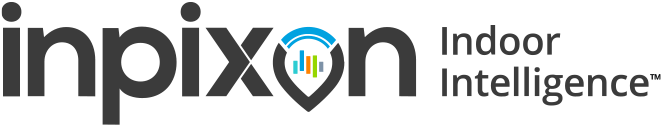 